Prvouka 1.CPomenuj obrázky a nájdi obrázok, ktorý do  riadku  nepatrí. Obrázok , ktorý  do riadku nepatrí označ krížikom. Nakresli obrázok, ktorý patrí do živej prírody a obrázok, ktorý patrí do neživej prírody.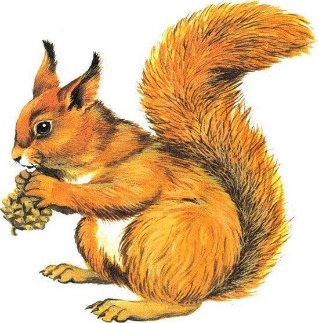 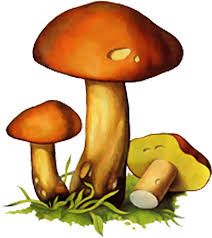 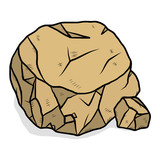 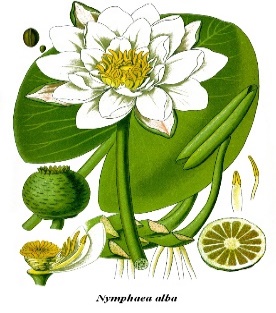 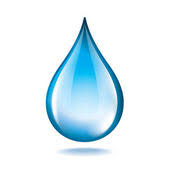 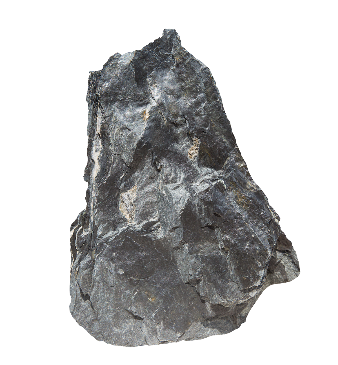 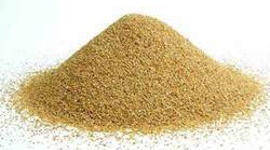 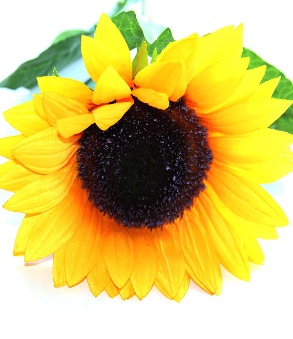 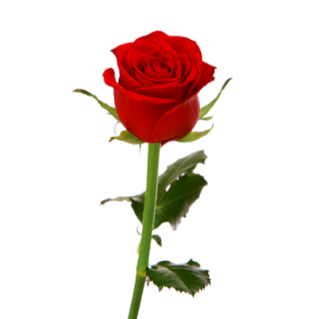 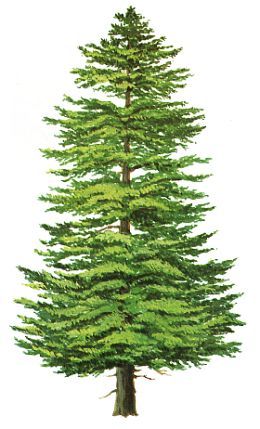 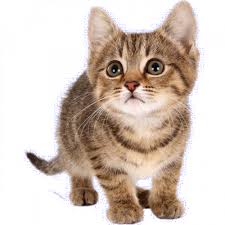 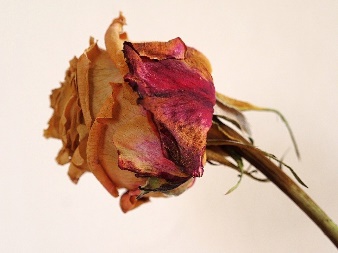 